Westworth United Churchan Affirming Ministry located on the lands ofTreaty One Territory and the homeland of the Red River Métis NationJune 23rd, 2024Fifth After PentecostMarking National Indigenous Peoples Day (June 21) We Gather to WorshipWelcome Prelude 					Aria in G Major 	Telemann      Land Acknowledgement			 Written by Theodore (Teddy) FontaineFrom Darkness into the LightThat beautiful light shone everywhere Jesus went and it shines bright everywhere we go. That glorious light follows you to work, to church, and to the park. It is a light that supports us and reminds us in good times and in bad that we are loved, cared for, and always belong. May it be so.Call to Worship Grace and peace be with you, beloved children of God.	And also with you.We gather today in prayer and thanksgiving for National Indigenous Day.	Creator, be with us as we journey forward in a good way.We share scripture and stories that warm and challenge our heart.	Creator, be with us as we listen in a good way.We sing with lightness and praise.	Creator, be with us as we respond in a good way.Opening PrayerHymn VU 375   Spirit, Spirit of Gentleness	           SPIRIT OF GENTLENESSPrayer Seeking ReconciliationGreat Loving Spirit, You travel with us on so many paths. Some trials are straight and easy to navigate, but others are very difficult, windy, and up steep hills.We confess that sometimes, when things get tough, we haven’t always followed your teachings or done things in a good way. Sometimes we found it too taxing to sit still and listen to our Elders for the wisdom they bring. Sometimes we found it too taxing to sit still and listen to our Elders for the wisdom they bring.Words of AssuranceSung Response MV 96   And When You Call for Me	 	      L. GoodThe Peace of ChristSharing the StoryHymn		           This Little Light of Mine		       arr. Pamela ByeWe Hear the WordScripture: Isaiah 43: 1-5   Hear what the Spirit is saying to the Church.	Thanks be to God.Scripture: Matthew 5: 14-16   Hear what the Gospel is saying to the Church.	Thanks be to God.Solo    			      New Testaments   			    Brad Nix                       Sermon New CreedWe are not alone, 	We live in God’s world.We believe in God:	Who has created and is creating,	Who has come in Jesus,	The word mad flesh,	To reconcile and make new	Who works in us and others	By the Spirit,We trust in God.We are called to be the church:	To celebrate God’s presence,	To live with respect in Creation,	To love and serve others,	To seek justice and resist evil,	To proclaim Jesus, crucified and risen,Our judge and our hope.In life, in death, in life beyond death,	God is with us.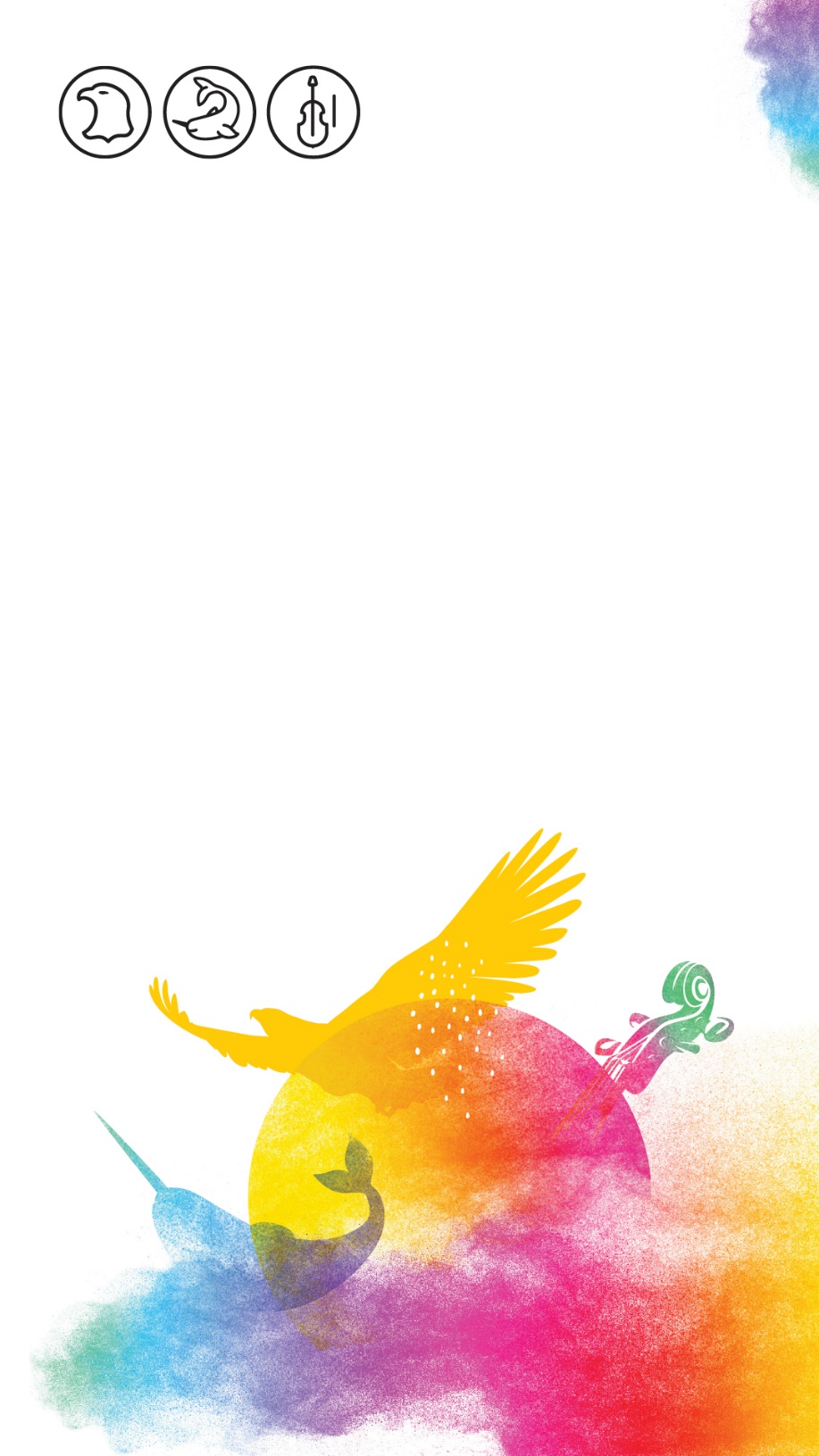 We are not alone.Thanks be to God.Hymn MV 154   Deep In our Hearts			        FREEDWe Respond to the WordOffering InvitationOffertory VU 541   Praise God from Whom All Blessings FlowOffering Dedication	Loving Creator, help us to think about others when we come to this time of giving. Some of us only have a dollar or two or an hour or two to share, but others have so much more. Remind us when we have heaps of love, of time, or of special talents to share that we shine the love of God when sharing them widely.  Amen.Prayers of the People & The Lord’s Prayer	…Creator, receive our prayersWe are Spirit first, and that Spirit knows to soar like an eagle, up high in the blue sky.Creator, we ask for the grace to lead a faithful life, to walk with a deep sense of spirituality, to live radical hospitality, and to journey forward in a good way, always.We pray all these prayers in the name of the one who taught us to say:	Our Father and Mother, who art in heaven…Hymn MV 144    Like a Healing Stream			  B. HardingChanging the LightExtinguishing the LightBlessingSung Amen VU 970   AmenPostlude                              This Little Light of Mine 			Traditional Reader: Al MapesSoloist: Ruth Wiwchar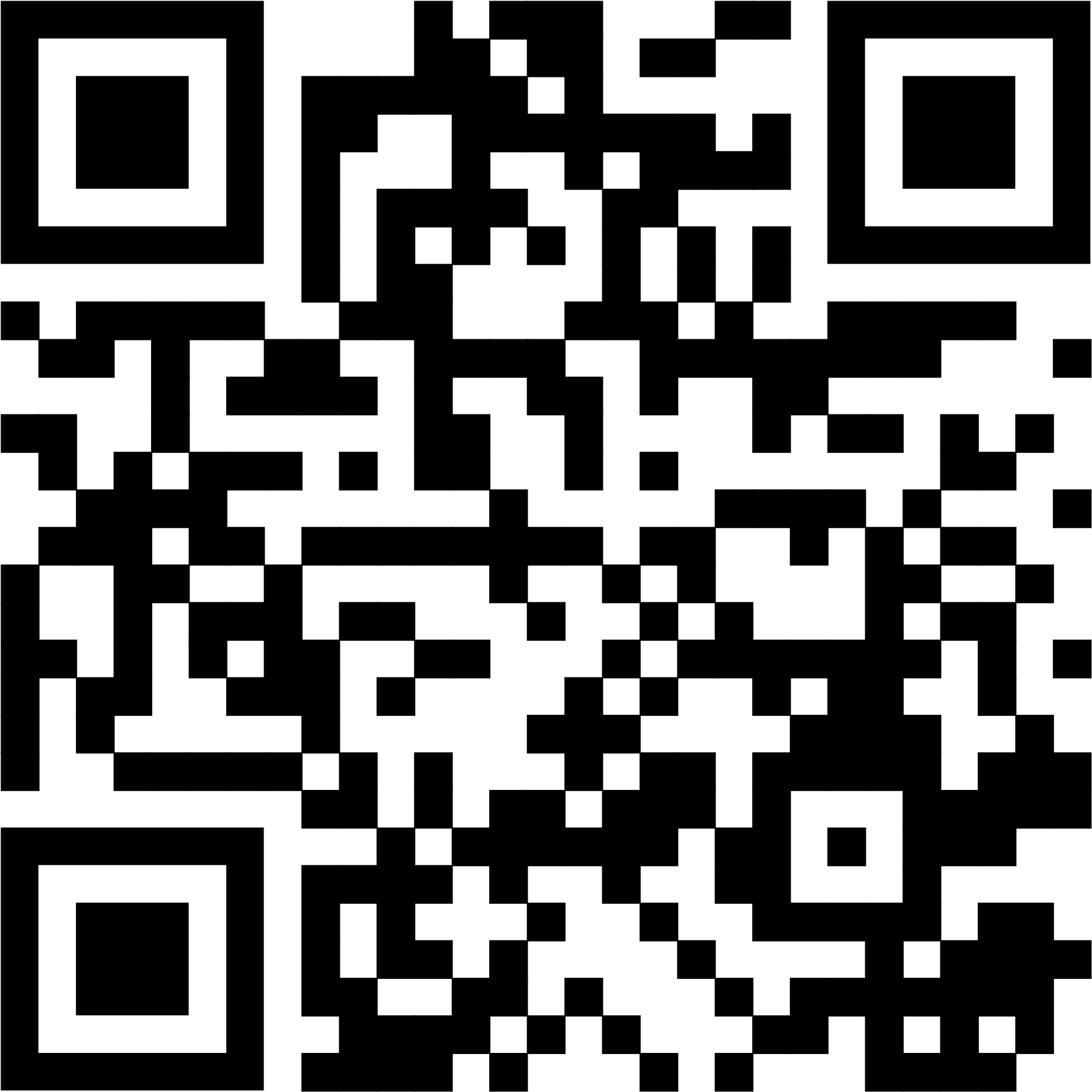 Pianist: Megan DufratDirector of Music: Valdine AndersonCoordinator of Children, Youth & Families: Katie AndersonMinister: Tricia Gerhard                                                            QR Code for Westworth donations